Экспериментальный центр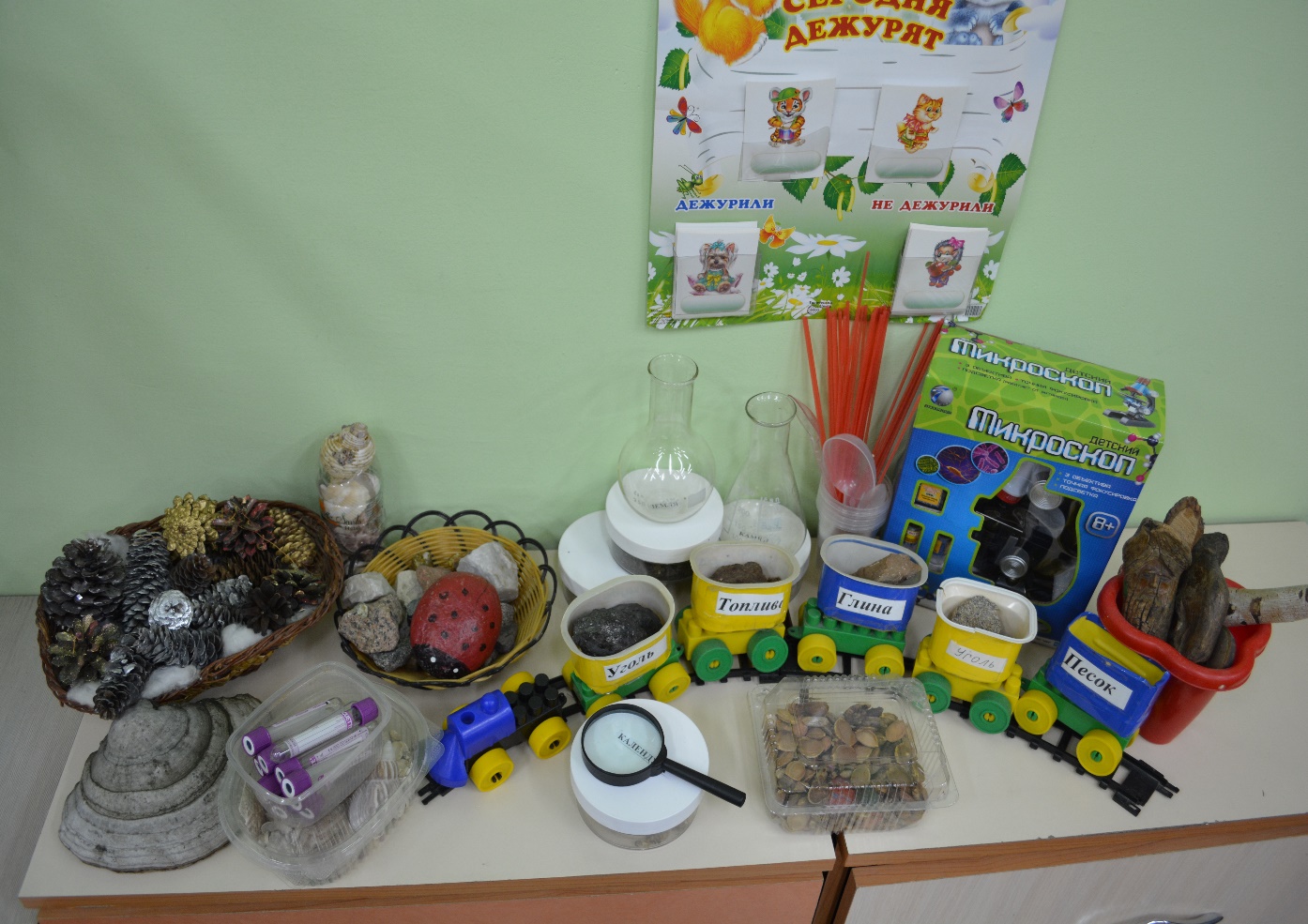 